Publicado en Madrid el 21/08/2017 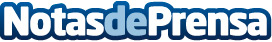 El paté: propiedades y receta caseraAunque existen versiones vegetarianas, el paté es una pasta untable elaborada con carne picada o hígado, siendo frecuente la adición de verduras, hierbas, especias y vino. Existen patés de todo tipo de carnes de vacuno y caza, así como de pescado y de hortalizas. Consumido con moderación, se trata de un alimento sano, equilibrado y rico en nutrientes. Desde los Montes de Galicia hablan de sus propiedades y dan la receta para elaborar el mejor paté en casaDatos de contacto:Montes de Galicia913 55 27 86Nota de prensa publicada en: https://www.notasdeprensa.es/el-pate-propiedades-y-receta-casera_1 Categorias: Nutrición Gastronomía Sociedad Madrid Restauración http://www.notasdeprensa.es